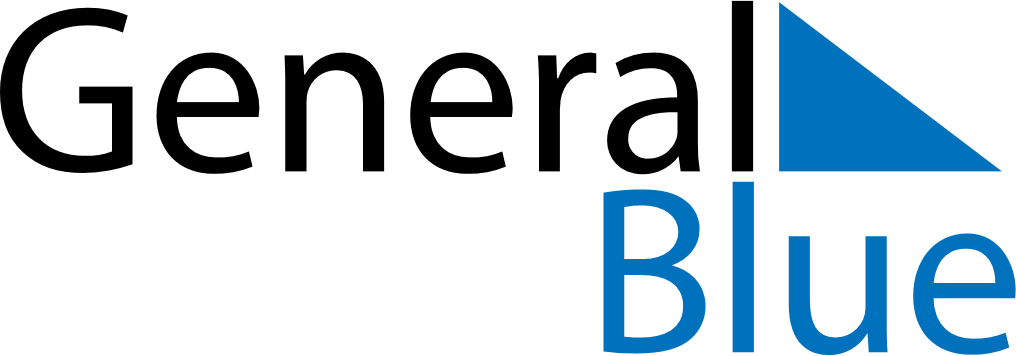 June 2169June 2169June 2169June 2169June 2169SundayMondayTuesdayWednesdayThursdayFridaySaturday123456789101112131415161718192021222324252627282930